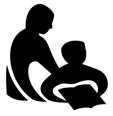 Video NameWisconsin Department of Public InstructionWISCONSIN SCHOOL MEALS ROCK! STUDENT SCHOOL BREAKFAST VIDEO CONTESTPI-6027 (Rev. 12-17)INSTRUCTIONS: Complete this form and submit with your video by February 8, 2019. Follow the instructions on the Contest Rules and Submission Requirements page regarding submission of this form and video.List the core team members for this project. Secure parent/guardian signature to give permission for student to appear in the video. If there are more than five members, you will have the ability to enter additional students on page 2.I HEREBY GIVE MY PERMISSION for teachers and other adults employed by our school to appear in this video. Additionally, if this video is selected as a finalist, I will assist the Wisconsin Department of Public Instruction in its work of ensuring that any student appearing in an identifiable way has been granted permission to appear by their parent/guardian (alterations to the video may also be possible, to render a student’s likeness identifiable).Name of Principal First and Last NamePage 2	PI-6027List all the additional students who appear in the video and the time marker where they appear. Tabbing from the last cell will allow additional rows / students to be entered.CORE TEAM MEMBERSTeam Member 1 First and Last NameGradeGradeGradeMay this student appear on camera?Yes	NoMay this student appear on camera?Yes	NoParent/Guardian First & Last NameParent/Guardian First & Last NameParent/Guardian First & Last NameParent/Guardian SignatureParent/Guardian SignatureTeam Member 2 First and Last NameGradeGradeGradeMay this student appear on camera?Yes	NoMay this student appear on camera?Yes	NoParent/Guardian First & Last NameParent/Guardian First & Last NameParent/Guardian First & Last NameParent/Guardian SignatureParent/Guardian SignatureTeam Member 3 First and Last NameGradeGradeGradeMay this student appear on camera?Yes	NoMay this student appear on camera?Yes	NoParent/Guardian First & Last NameParent/Guardian First & Last NameParent/Guardian First & Last NameParent/Guardian SignatureParent/Guardian SignatureTeam Member 4 First and Last NameGradeGradeGradeMay this student appear on camera?Yes	NoMay this student appear on camera?Yes	NoParent/Guardian First & Last NameParent/Guardian First & Last NameParent/Guardian First & Last NameParent/Guardian SignatureParent/Guardian SignatureTeam Member 5 First and Last NameGradeGradeGradeMay this student appear on camera?Yes	NoMay this student appear on camera?Yes	NoParent/Guardian First & Last NameParent/Guardian First & Last NameParent/Guardian First & Last NameParent/Guardian SignatureParent/Guardian SignatureADULT CONTACTADULT CONTACTADULT CONTACTADULT CONTACTAdult Contact First and Last NameAdult Contact First and Last NameAdult Contact Email AddressAdult Contact Email AddressAdult Contact Email AddressAdult Contact Email AddressAdult Contact Email AddressRelation to Student Team MembersRelation to Student Team MembersRelation to Student Team MembersRelation to Student Team MembersMailing Address City, State, ZipMailing Address City, State, ZipMailing Address City, State, ZipMailing Address City, State, ZipMailing Address City, State, ZipCityCityCityStateStateZIP CodeAdult Contact SignatureAdult Contact SignatureAdult Contact SignatureAdult Contact SignatureAdult Contact SignatureAdult Contact SignatureAdult Contact SignatureAdult Contact SignatureAdult Contact SignatureAdult Contact SignatureDate Signed Mo./Day/Yr.PRINCIPAL AUTHORIZATIONPRINCIPAL AUTHORIZATIONPRINCIPAL AUTHORIZATIONPRINCIPAL AUTHORIZATIONADDITIONAL STUDENTSStudent First and Last NameGradeTime Marker Location1.2.3.4.5.